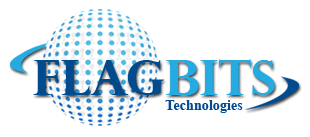 Contents for Adobe Photoshop:Introduction to Adobe PhotoshopPalettes and the toolboxAbout file formatsSetting up your document correctlyUsing layers effectively Selection tools Image editing techniques Saving and exporting images Advanced TechniquesLayer adjustment toolsApplying filters and effectsColour managementLayer masks, channels and transparencyImage correction methodsOptimizing  images for exportPhotoshop WorkflowsGraphics for the WebPoster & flyer design for PrintBatch processingDigital Image processing